ПРОЄКТ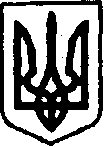 УКРАЇНАКЕГИЧІВСЬКА СЕЛИЩНА РАДАХІІ СЕСІЯ  VIIІ СКЛИКАННЯРІШЕННЯ ________________________      смт  Кегичівка  		                № ______ Про намір передачі комунального майна в орендуЗ метою врегулювання правових, економічних та організаційних відносин, пов’язаних з передачею в оренду майна, що перебуває в комунальній власності Кегичівської селищної ради, на підставі Закону України «Про оренду державного і комунального майна», Порядку передачі в оренду державного     та комунального майна, затвердженого постановою Кабінету Міністрів України від 03 червня 2020 року № 483 (зі змінами), рішення XII сесії VIII скликання   від       червня 2021 року №     «Про включення до Переліку першого типу об’єкта оренди комунальної власності Кегичівської селищної ради»,  керуючись  статтями 4, 10, 25-26, 29, 42, 46, 59,  частиною 5 статті 60  Закону  України  «Про  місцеве самоврядування в Україні», Кегичівська селищна радаВИРІШИЛА:Передати в оренду шляхом проведення аукціону об’єкт нерухомого майна, що належить до комунальної власності Кегичівської селищної ради –приміщення котельні, що знаходиться в будівлі амбулаторії загальної практики сімейної медицини села Андріївка, загальною площею 9,7  кв. м., за адресою: 64031, Україна,  Харківська область, Красноградський район, село Андріївка, вулиця Шкільна, будинок 1, для розміщення котельні, терміном на 5 років. Встановити орендну плату за користування комунальним майном, визначеного пунктом 1 цього рішення, у розмірі встановленому Методикою розрахунку орендної плати за комунальне майно Кегичівської селищної ради, затвердженої рішенням VII сесії VIII скликання від 26 лютого 2021 року          № 284 «Про забезпечення відносин у сфері оренди комунального майна Кегичівської селищної ради».Заступнику селищного  голови  з  питань  житлово-комунального господарства (Тетяні ПЕРЦЕВІЙ) забезпечити оприлюднення в електронній торговій системі «Прозорро. Продажі» оголошення про передачу в оренду комунального майна зазначеного в пункті 1 цього рішення, а також вчиняти інші дії, необхідні для проведення та завершення електронного аукціону. Уповноважити Кегичівського селищного голову Антона ДОЦЕНКА      на підписання договору оренди з переможцем аукціону.Контроль за виконанням рішення покласти на постійну комісію                з питань бюджету, фінансів, соціально-економічного розвитку та комунальної власності  (голова комісії Вікторія ЛУЦЕНКО), з питань житлово-комунального господарства, транспорту, зв’язку,  паливно-енергетичних питань, розвитку підприємництва, громадського харчування та побуту (голова комісії Олександр МАХОТКА).Кегичівський селищний голова                                            Антон  ДОЦЕНКО